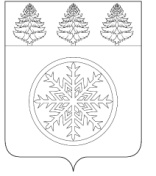 РОССИЙСКАЯ ФЕДЕРАЦИЯИРКУТСКАЯ ОБЛАСТЬД у м аЗиминского городского муниципального образованияРЕШЕНИЕот 22.11.2018			 г. Зима			№ 396О передаче имущества изсобственности Зиминского городскогомуниципального образования вгосударственную собственностьИркутской областиРассмотрев заявление заместителя министра Министерства имущественных отношений Иркутской области М.В. Крывовязой от 12.11.2018 № 02-51-17386/18, руководствуясь Положением о порядке управления и распоряжения муниципальной собственностью г. Зима, утвержденным решением Думы Зиминского городского муниципального образования от 28.06.2018 № 360, статьей 36 Устава Зиминского городского муниципального образования, Дума Зиминского городского муниципального образованияР Е Ш И Л А:1.Передать из собственности Зиминского городского муниципального образования в государственную собственность Иркутской области здание, общей площадью 822,4 кв. м, расположенное по адресу: Иркутская область, г. Зима, ул. Максима Горького, 65.2.Контроль исполнения настоящего решения возложить на председателя Комитета имущественных отношений, архитектуры и градостроительства администрации Зиминского городского муниципального образования С.В. Беляевского.Председатель ДумыЗиминского городскогомуниципального образования_______________ Г.А. Полынцева           И. о. мэра Зиминского городского            муниципального образования              _______________ А.В. Гудов